 In memoriam Teun van Delden                                                                                  Afgelopen zondagavond (23 juni) bereikte ons          het trieste bericht dat Teun van Delden, lid van          verdienste van onze tennisvereniging, na een          kort en hevig ziekbed is overleden.          Enkele weken geleden vroegen we hem of hij          wilde helpen met het parkonderhoud, toen         bleek dat zijn gezondheid dit niet toeliet.           Helaas verslechterde zijn toestand met de dag             met het overlijden tot gevolg.         Zeker onder de oudere leden was Teun een                                                                          heel bekend persoon.          Vanaf de oprichting van de afdeling Tennis in                                        1986 was Teun lid! Het hele gezin was lid!Teun voelde zich zéér betrokken bij de vereniging. Hij was een actieve tennisser! Op de maandagavond was hij altijd op de baan te vinden!  Zijn vaste avond, jaar in, jaar uit. Ook speelde hij in het verleden regelmatig competitie wedstrijden en toernooien.Hij was niet alleen actief in het spel, maar ook zeer betrokken bij andere activiteiten. Het baanonderhoud, de aanleg van de derde baan, de vervanging van de andere banen, de bouw van het Karnemelkhuisje, de voorzittershamer hanteren, meedenken in verschillende jubileumcommissies van de tennis en SV Welsum, enz.Ook een bardienst draaide hij met plezier, samen met Han. Een gezellig praatje ontbrak dan niet, Teun kon geanimeerd vertellen over het boerenleven, de jacht of de akkerbouw. En zijn joviale lach werkte aanstekelijk.Voor zijn inzet bij talrijke activiteiten ontving hij de onderscheiding ’lid van verdienste’ van Sport Vereniging Welsum. En dat was wel verdiend!In september 2018 heeft hij zijn racket aan de kant gelegd. Door een handblessure ging het spelen niet meer. Dit ging hem erg aan het hart, afscheid nemen van zijn geliefde sport!Maar van de vereniging nam hij géén afscheid, we mochten altijd een beroep op hem blijven doen.Nu moeten wij afscheid nemen van hém!Wij wensen Han, de kinderen en kleinkinderen heel veel sterkte met het verlies van Teun.Er is gelegenheid om Teun te herdenken op maandag 1 juli om 12.30 uur in de Monetzaalvan crematorium de Omarming, Voorsterallee 95 te Zutphen.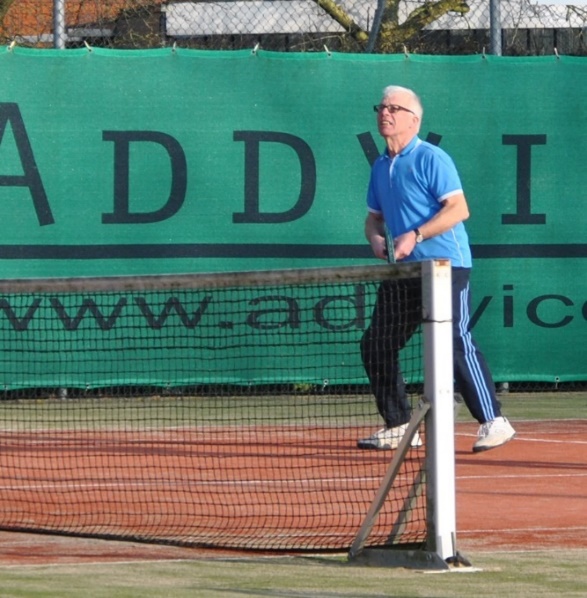 